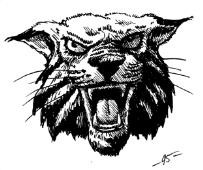 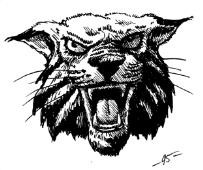 What is a Participation Donation?Los Gatos High School offers 61 different sports teams with participants totaling more than 1300 student- athletes. We ask each participant to make a donation of $250 per sport per year to cover expenses such as transportation, officials’ fees, league fees, equipment, tournament, and meet entry fees, athletic physical therapy, post season travel expenses and more.State and District FundingLos Gatos High School does not receive funds for our sports programs from the state. Our school district only pays for a percentage of our coaches’ salaries. The income generated from the participation donation, along with gate receipts from several sports, allows us the ability to help fund and support all of our athletic programs.FundraisersWe are grateful for and encourage team fundraisers. For the most part, these funds are earmarked for needs within the designated programs and do not apply to the general fund, which covers the aforementioned items.LGAAPlease note that the LGAA is a separate organization and is not the appropriate designee for the school participation donation.  Please make check payable to LGHS not LGAA.Cut SportAll sports at Los Gatos High School are considered cut sports. While we encourage donation as soon as possible, you are welcome to wait until your child has been placed on the roster before sending your payment. A family’s inability to pay the participation donation does not prevent a student from participating on an athletic team. Scholarships to cover the cost of the participation donation are available upon request.Thank you for your support of LGHS Athletics! 	How to Pay Your Participation Donation 	( Please detach and return bottom portion if paying by mail)Name of Student(s):   	Sport(s):   	Email:    	Phone #:	 	Check #:    	(checks payable to LGHS)	Amount Paid:    	